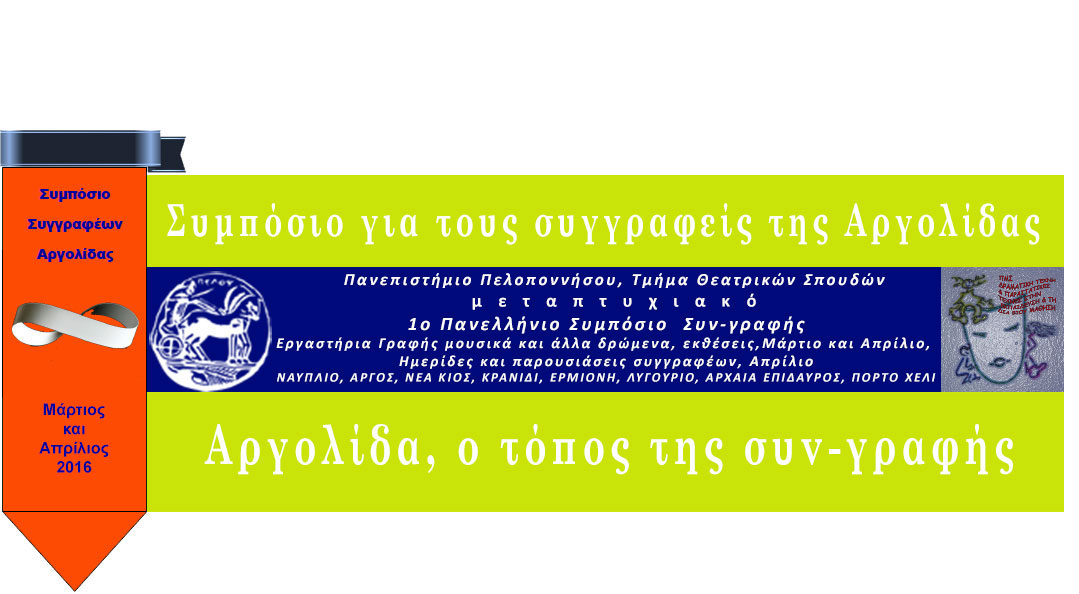 Πρόγραμμα Παρουσίασης Συγγραφέων, Βουλευτικό, Ναύπλιο15, 16 & 17 Απριλίου 2016Στα πλαίσια του 1ου Πανελληνίου Συμποσίου για τους συγγραφείς της Αργολίδας, «Αργολίδα, ο τόπος της συν-γραφής» και υπό την Αιγίδα του Υπουργείου Παιδείας, το Μεταπτυχιακό του Τμήματος Θεατρικών Σπουδών του Πανεπιστημίου Πελοποννήσου σε συνεργασία με την Περιφερειακή Ενότητα Αργολίδας, το Δήμο Ναυπλιέων, το Ελληνικό Κέντρο Σπουδών του Harvard και άλλους φορείς διοργανώνει την Παρουσίαση Συγγραφέων από την Αργολίδα, την Παρασκευή 15, το Σάββατο 16 και την Κυριακή 17  Απριλίου 2016 στο Βουλευτικό.Την Παρασκευή το απόγευμα από τις 16.30 – 18.00 το «ΚΕΝΤΡΙΚΟΝ» στην Πλατεία Συντάγματος σας προσφέρει έναν καφέ. Επίσης κατά τη διάρκεια του τριημέρου των παρουσιάσεων των συγγραφέων θα λειτουργεί δίπλα στο Τριανόν ΕΛΕΥΘΕΡΗ ΒΙΒΛΙΟΘΗΚΗ, «πάρε ένα βιβλίο, δώσε ένα βιβλίο» από φοιτητές/τριες του Πανεπιστημίου στα πλαίσια προώθησης της φιλαναγνωσίας. Την Παρασκευή στις 20.00΄ δίνεται η δυνατότητα για ΑΥΤΟΣΧΕΔΙΑ ΓΡΑΠΤΗ ΠΟΙΗΣΗ και ζωγραφική στους περαστικούς στην Πλατεία Συντάγματος. Σας περιμένουμε με πολύ χαρά.                   Η Κοσμήτορας Καθηγήτρια Άλκηστις Κοντογιάννη ΠΑΡΑΣΚΕΥΗ – 15 ΑΠΡΙΛΙΟΥ 201617.10΄  Θεατρικό δρώμενο «Μεταγράφοντας αενάως το σώμα», από τους φοιτητές 1ου και 3ου έτους, Τ.Θ.Σ. Ναυπλίου,  με υπεύθυνη διδάσκουσα την  Αντωνία Βασιλάκου, εξωτερικός χώρος Βουλευτικού17.30 – Απογευματινό πρόγραμμαDuo Argolis με τον Ανδρέα Ρεντούλη & Μόνικα Παπαϊωάννου(όπου * = Μεταπτυχιακή φοιτήτρια ΤΘΣ)Σπετσιώτης Ιωάννης - Τον παρουσιάζει η Χάσκα Κατερίνα*Χαραμής Βασίλης - Τον παρουσιάζει η Ντελοπούλου Τίνα*Γκότσης Κωνσταντίνος - Τον παρουσιάζει η  ΚουτρουφίνηΔήμητρα*Πανταζή Σοφία - Την παρουσιάζει η Μιχαήλ Βαλεντίνα*ΔΙΑΛΕΙΜΜΑ 15 λεπτώνΧαβιαράς Στρατής - Τον παρουσιάζει ο Μπλέσιος Αθανάσιος ,Επίκουρος καθηγητής Τ.Θ.Σ.Μπαρδάκος Λεφτέρης - Τον παρουσιάζει η Γιαγκιόζη Εύα*Καββαθάς Βασίλης - Τον παρουσιάζει ο Γκίνης Δημήτρης,Πρόεδρος Πολιτιστικού Συλλόγου ΕπιδαύρουΤζιρίτα Μαίρη – Την παρουσιάζει η Βοϊτσίδου Παρασκευή*Σιδερίδης Ντίνος - Τον παρουσιάζει η Στενού Σοφία*Μητσόπουλος Ιωάννης - Τον παρουσιάζει η Παπαδάκη Αγγελική*20.00΄ Αυτοσχέδια γραπτή ποίηση από τους περαστικούς στην Πλατεία ΣυντάγματοςΣΑΒΒΑΤΟ – 16 ΑΠΡΙΛΙΟΥ 2016, 10.30 – Πρωινό πρόγραμμα(όπου * = Μεταπτυχιακός/ή φοιτητής/τρια ΤΘΣ)Ρούμπος-Κουτσούρης Ιωάννης – Τον παρουσιάζει η Κατσιάβου Ελένη*Σκαλίδη Σταυρούλα - Την παρουσιάζει η Καραγκούνη Χρυσούλα*Κουλετάκη Νίνα - Την παρουσιάζει η Κουτρουφίνη Δήμητρα*Σαρρής Γιάννης του Γ. - Τον παρουσιάζει η Μάρα Κωνσταντίνα*ΔΙΑΛΕΙΜΜΑ 15 λεπτώνΓκάτζιος Μ. Κώστας - Τον παρουσιάζει η Αλτάνη Αθανασία*Κορδατζή-Πρασσά Αννίτα - Την παρουσιάζει η Τζακώστα Χαρά*Κοσεγιάν Χαρά - Την παρουσιάζει η Βλασοπούλου Αγγελική*14.00-14.30 Τέλος πρωινού προγράμματοςΣΑΒΒΑΤΟ – 16 ΑΠΡΙΛΙΟΥ 2016, 17.00 – Απογευματινό πρόγραμμα17.30΄ Μουσικό Σύνολο Εγχόρδων και Πνευστών (παιδιά), Δημοτικού Ωδείου Άργους Διεύθυνση: Μόνικα Παπαιωάννου, πιάνο, Ανδρέας Ρεντούλης.Σαμαρά Μυρσίνη - Την παρουσιάζει η Χαϊτοπούλου Ιωάννα*Μπίας Νίκος - Τον παρουσιάζει ο Καραγιάννης Ανάργυρος, εκπαιδευτικόςJohnston Paul - Τον παρουσιάζει ο Θεοχαρόπουλος Χρήστος*ΔΙΑΛΕΙΜΜΑ 15 λεπτώνΦίλης Γιάννης - Τον παρουσιάζει η Θραψανιώτη Πόπη*Ρούβαλης Γιώργος- Τον παρουσιάζει η Φαρμακάκη Φανή*Σταθόγιαννης Πάνος - Την παρουσιάζει η Προκοπίου Βασιλική* Σπετσιώτης Τάκης - Τον παρουσιάζει ο Πόθος Στέφανος, εκπαιδευτικός.